13/05/2022 14:41BionexoResultado da Tomada de PreçosNº20222004A056HMIO Instituto de Gestão e Humanização – IGH, entidade de direito privado e sem fins lucrativos,classificado como Organização Social, vem tornar público a realização do Processo Seletivo deCompras, com a finalidade de adquirir bens, materiais e/ou medicamentos para o HMI - HospitalEstadual Materno-Infantil Dr. Jurandir do Nascimento, com endereço à Av. Perimetral, s/n,Quadra. 37, Lote 14, Setor Coimbra, Goiânia/GO, CEP: 74.530-020.Objeto: MATERIAL DE ESCRITÓRIO / INFORMÁTICATipo de Compra: Cotação via Bionexo/E-mailBionexo do Brasil LtdaRelatório emitido em 13/05/2022 14:38CompradorGoiânia: 13 de Maio de 2022IGH - Hospital Materno Infantil (11.858.570/0002-14)AV. PERIMETRAL, ESQUINA C/ RUA R7, SN - SETOR COIMBRA - GOIÂNIA, GO CEP: 74.530-020Relação de Itens (Confirmação)Pedido de Cotação : 216253703COTAÇÃO Nº 16483 - MATERIAL DE ESCRITÓRIO / INFORMÁTICA - HMI ABRIL/2022Frete PróprioObservações: PAGAMENTO: Somente a prazo e por meio de depósito em conta PJ do fornecedor. *FRETE: Só serão aceitas propostas com frete CIF epara entrega no endereço: RUA R7 C/ AV PERIMETRAL, SETOR COIMBRA, Goiânia/GO CEP: 74.530-020, dia e horário especificado. *CERTIDÕES: AsCertidões Municipal, Estadual de Goiás, Federal, FGTS e Trabalhista devem estar regulares desde a data da emissão da proposta até a data dopagamento. *REGULAMENTO: O processo de compras obedecerá ao Regulamento de Compras do IGH, prevalecendo este em relação a estes termosem caso de divergência.Tipo de Cotação: Cotação NormalFornecedor : Todos os FornecedoresData de Confirmação : TodasFaturamentoMínimoPrazo deEntregaValidade daPropostaCondições dePagamentoFornecedorFrete ObservaçõesMarlene Custodia De Araujo LagaresGOIÂNIA - GOEvando Lagares - (62) 3942-5787americacomercialservicos@gmail.comMais informações5dias após123R$ 200,0000R$ 250,0000R$ 100,000011/05/202203/05/202201/05/202228 ddl30/45 ddl30 ddlCIFCIFCIFnullnullnullconfirmaçãoMixpel Distribuidora Eireli - MeSÃO BERNARDO DO CAMPO - SPVanderli Urtado. - (11) 2381-2171mixpeldistribuidora@gmail.comMais informações7dias apósconfirmaçãoModerna Papelaria EireleGOIÂNIA - GOGisele Pessoa Cruz - (62) 9916-69249papelaria.moderna@yahoo.comMais informações3dias apósconfirmaçãoPULIRE VILA COMERCIO DEDESCARTAVEIS EIRELIDUQUE DE CAXIAS - RJAdjanira MendonÃ§a Anacleto - (21) 2772-4dias após45R$ 800,0000R$ 100,000001/05/202201/05/202235 ddl30 ddlCIFCIFnullconfirmação1112adjanira.pulire@gmail.comMais informaçõesPapelaria Dinâmica LtdaGOIÂNIA - GOPaulo Cesar Marques de Sousa - (62) 3220-2 dias apósconfirmaçãoGLEIKE 6299110-62982229paulocesar@papelariadinamica.com.brMais informaçõesPapelaria Shalon EireliGOIÂNIA - GOCarlos Alberto Porto Queiroz Salatiel -2 dias apósconfirmação67R$ 200,0000R$ 100,000020/05/202201/05/202228 ddl30 ddlCIFCIFnull6235497848carlos_apq@hotmail.comMais informaçõesPapelaria Tributária LtdaGOIÂNIA - GOMARCOS BARBOSA - (62) 3235-8274marcos.barbosa@papelariatributaria.com.brMais informações1dias apósnullconfirmaçãoProgramaçãode EntregaPreçoUnitário FábricaPreçoProdutoCódigoFabricanteEmbalagem Fornecedor Comentário JustificativaRent(%) Quantidade Valor Total UsuárioDioneiCajueiro DaFITA CREPE BEGE19MM X 50M -APLICAÇÃOMULTIUSO;MarleneCustodia DeAraujo LagaresFITA CREPE BRANCA19MMX50M - EUROCELR$R$R$330,0000Silva17236-AVULSAnull-100 Rolo3,3000 0,000002/05/2022MONOFACE. - ROLO17:21TotalParcial:R$330,0000100.0Total de Itens da Cotação: 47Total de Itens Impressos: 1Programaçãode EntregaPreçoUnitário FábricaPreçoProdutoCódigoFabricanteEmbalagem Fornecedor Comentário JustificativaRent(%) Quantidade Valor Total UsuárioDioneiCajueiro DaSilvaCLIPS PARA PAPEL4/0 CX COM 50 UND 40206MixpelDistribuidoraEireli - MeCLIPS 4/0 CAIXA C/50 -FIXPAPER - FIXPAPERR$R$6-CXnull-20 CaixaR$ 33,00001,6500 0,0000-CAIXA02/05/202217:21DioneiCajueiro DaSilvaELASTICO LATEX No 18100 GRAMAS - PREMIER -PREMIERMixpelDistribuidoraEireli - MeELASTICO AMARELOPCT 100 UNIDADESR$R$1034619316577--PACOEnullnull--20 Pacote R$ 35,000010 Unidade R$ 69,50001,7500 0,000002/05/202217:212LIVRO ATA SEMMARGENS C/ 100FLS -> INTERNASCOSTURAS ELIVRO ATA 100 FLS -PAGINA BRASIL1MixpelDistribuidoraEireli - MeR$R$DioneiCajueiro DaSilva6,9500 0,0000PAGINADAS, EMPAPEL SULFITE02/05/202217:21https://bionexo.bionexo.com/jsp/RelatPDC/relat_adjudica.jsp1/5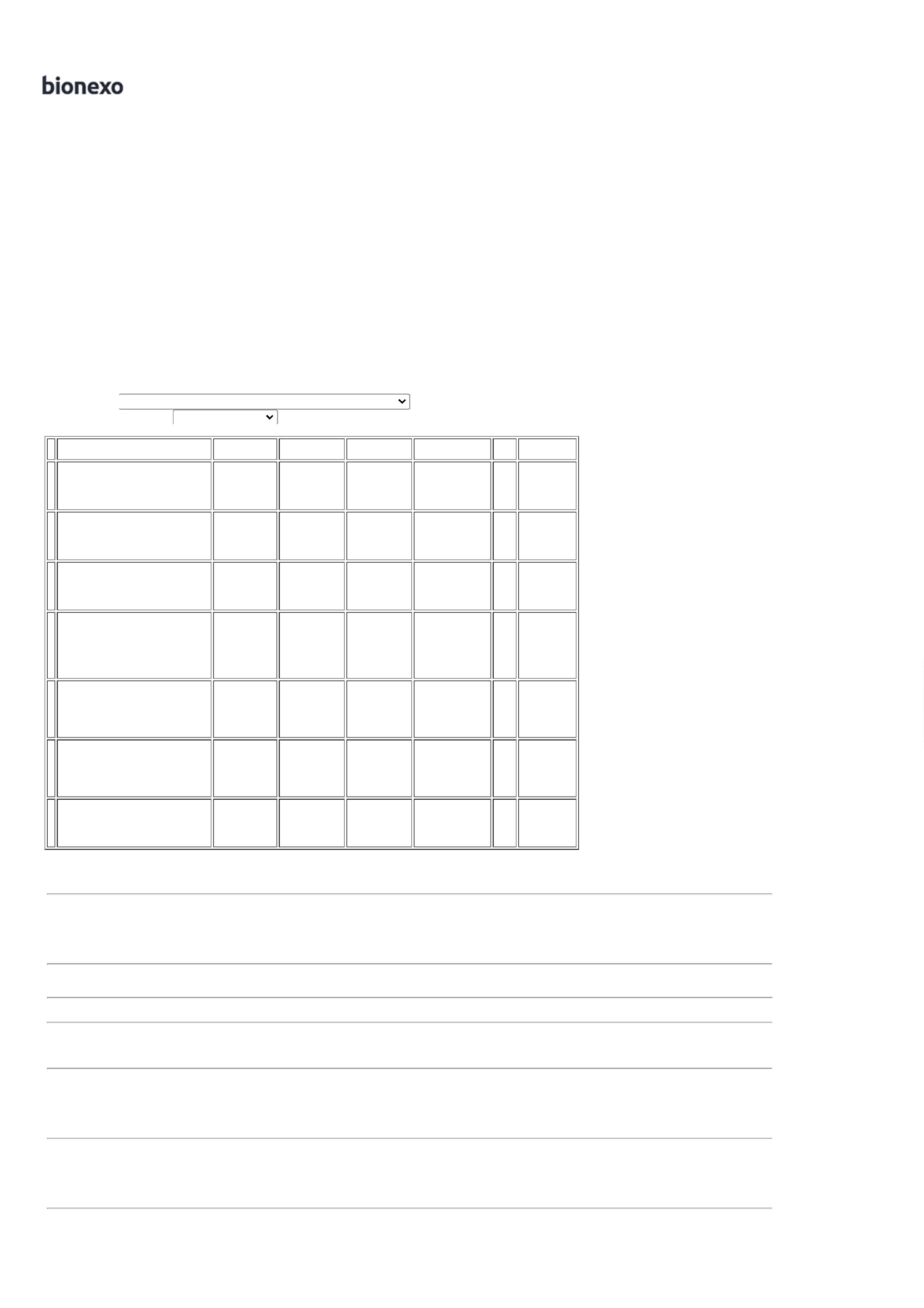 13/05/2022 14:41BionexoPAUTADO COMMINIMO DE 34LINHAS,GRAMATURA DEAPROXIMADAMENTE65G/M2,COMPRIMENTOMINIMO DE 300MM,LARGURA MINIMA210MM, CAPA DEPAPELÃOREVESTIDO COMPAPEL KRAFT NACOR PRETALIVRO ATA SEMMARGENS C/ 200FLS - INTERNASCOSTURADAS EPAGINADAS, PAPELSULFITE PAUTADACOM MINIMO DE 34LINHAS,DioneiCajueiro DaSilvaGRAMATURA DEAPROXIMADAMENTEMixpelDistribuidoraEireli - MeLIVRO ATA 200 FLS -PAGINA BRASILR$R$R$142,500024135-1null-10 Unidade65G/M2,14,2500 0,0000COMPRIMENTOMÍNIMO DE 300MM,LARGURA MINIMA02/05/202217:21210MM; CAPA EMPAPELÃOREVESTIDO COMPAPEL KRAFT NACOR PRETA. . -UNIDADELIVRO PROTOCOLODECORRESPONDÊNCIAC/ 100 FLS ->COSTURADAS EPAGINADAS, EMPAPEL SULFITE,GRAMATURA65G/M2, DIMENSÕES210MM X 140MM;CAPA EM PAPELÃOREVESTIDO C/PAPELOFF-SETPLASTIFICADA.FOLHAS DIVIDIDASEM 5 CAMPOS P/ENCAMINHAMENTODEDioneiCajueiro DaSilvaLIVRO PROTOCOLO -PAGINA BRASIL - PAGINABRASILMixpelDistribuidoraEireli - MeR$R$25194-1null-10 Unidade R$ 71,90007,1900 0,000002/05/202217:21CORRESPONDÊNCIACONTENDO;DESTINATÁRIO,ENDEREÇO,NUMERO, DATA DORECEBIMENTO,CAMPO P/ASSINATURA OUCARIMBO E CAMPOPARA DESCRIÇÃOCONTENDO NOMÍNIMO 5 LINHAS.DioneiCajueiro DaSilvaPASTA C/ABAC/ELASTICOTRANSPARENTE -UNIDADEMixpelDistribuidoraEireli - MePASTA C/ABA ELASTICOCRISTAL - ACPR$R$3333441289373851962184------111111nullnullnullnullnullnull------15 Unidade R$ 28,0500120 Unidade R$ 78,000012 Unidade R$ 17,400012 Unidade R$ 17,400048 Unidade R$ 45,600048 Unidade R$ 45,60001,8700 0,000002/05/202217:21PASTA L PLASTICOTRANSPARENTE ->DIMENÇÕES 230 XDioneiCajueiro DaSilvaMixpelDistribuidoraEireli - MePASTA L OFICIO CRISTAL- 1 - ACPR$R$330MM, EM0,6500 0,0000PLASTICO FOSCO -UNIDADE02/05/202217:21DioneiCajueiro DaSilvaPINCEL ATOMICOAZUL/PRERTO/VERMECHOMixpelDistribuidoraEireli - MePINCEL ATOMICOAZUL - UNIDADER$R$1,4500 0,0000-BRW02/05/202217:21DioneiCajueiro DaSilvaPINCEL ATOMICOAZUL/PRERTO/VERMECHOMixpelDistribuidoraEireli - MePINCEL ATOMICOPRETO - UNIDADER$R$1861,4500 0,0000-BRW02/05/202217:21DioneiCajueiro DaSilvaPINCEL MARCADOR0 DE TEXTO AMARELO 33866MixpelDistribuidoraEireli - MeCANETA MARCA TEXTOAM - GATTE - GATTER$R$0,9500 0,0000-UNIDADE02/05/202217:21DioneiCajueiro DaSilvaPINCEL MARCADORDE TEXTO VERDE -UNIDADEMixpelDistribuidoraEireli - MeCANTA MARCA TEXTOVERDE - GAT - GATTER$R$122330,9500 0,000002/05/202217:21PLACA/DISPLAY EMACRILICO TRANSP.P/A4 0,2CM X31X22CM ->SUPORTE DEACRILICOTRANSPARENTE P/PAPEL A4 MEDINDODioneiCajueiro DaSilva31 CM DECOMPRIMENTO X 22CM DE LARGURACOM UMA ENTRADADE PROFUNDIDADEAPROXIMADA DE 0.2CM PARA INSERIRPAPEL A4. OBS.DISPLAY DE PAREDESIMPLES - WALEU -NOVACRILMixpelDistribuidoraEireli - MeR$R$4224651-1null-25 Unidade R$ 287,500011,5000 0,000002/05/202217:21ARESTAS REFILADASPARA HIGIENIZACAODO SUPORTE COMADESIVO PARAFIXACAO. - UNIDADEhttps://bionexo.bionexo.com/jsp/RelatPDC/relat_adjudica.jsp2/5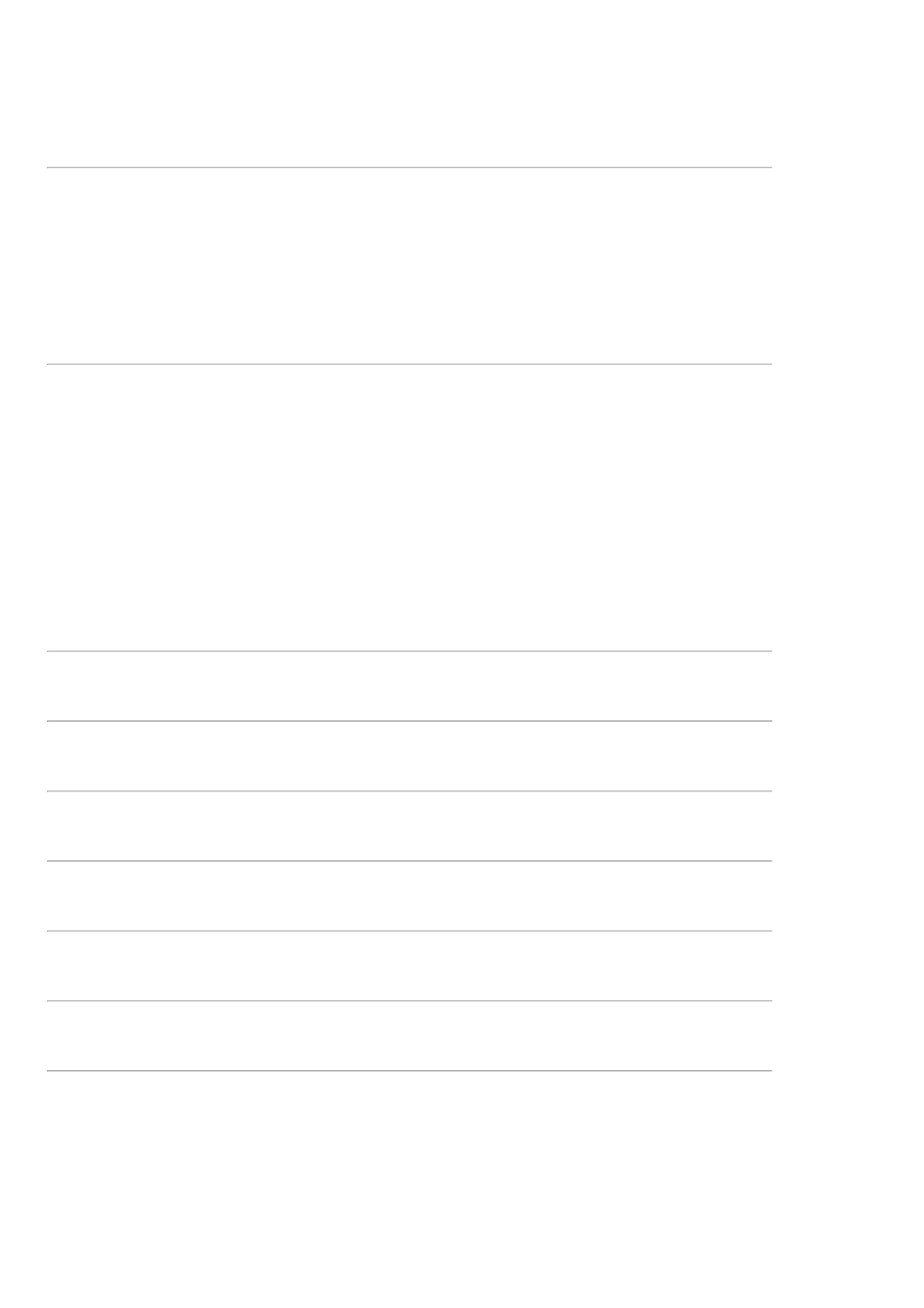 13/05/2022 14:41BionexoPRANCHETA OFICIOEM DURALUMINIOCOM PRENDEDORACO INOX -> MUITORESISTENTE 100%ESTERILIZAVEL,IDEAL PARA O RAMOALIMENTICIO,HOSPITALAR,QUÍMICO ENTREOUTROS,DioneiCajueiro DaSilva;Fornecedor 1respondeuincorretamente 51,9500 0,0000ao item cotado.MixpelDistribuidoraEireli - MePRANCHETA DEALUMINIO - ACRIMETR$R$R$623,40004323172-1null12 UnidadePOSSUINDO OSCANTOS02/05/202217:21ARREDONDADOS ETER PRENDEDORLIVRE DE REBARBAS.DIMENSÕES: 345 (A)X235 (L) X1,5 (ESPESSURA) MM. -UNIDADEDioneiCajueiro DaSilvaREGUA PLASTICA 304 CM TRANSPARENTE - 146UNIDADEMixpelDistribuidoraEireli - MeREGUA 30 CM - WALEU -WALEUR$R$4-1null-15 Unidade R$ 11,25000,7500 0,000002/05/202217:21TotalParcial:R$1.506,1000377.0Total de Itens da Cotação: 47Total de Itens Impressos: 14Programaçãode EntregaPreçoUnitário FábricaPreçoProdutoCódigoFabricanteEmbalagem Fornecedor Comentário JustificativaRent(%) Quantidade Valor Total UsuárioBOBINATERMOSSENSIVELP/PONTODioneiCajueiro DaBOBINA PARA RELOGIODE PONTO DIMEP 300 EM UNIDADEPAPEL - thegaModernaPapelaria EireleR$R$R$254,1600Silva2374911661530858465--------nullnullnullnullnullnullnullnull----12 UnidadeELETRONICO21,1800 0,000057MMX300 -UNIDADE02/05/202217:21DioneiCajueiro DaSilvaCANETAESFEROGRAFICAAZUL - UNIDADECANETA ESFEROGRAFICAModernaPapelaria EireleR$R$345789UNIDADEUNIDADEUNIDADEund50 Unidade R$ 25,000050 Unidade R$ 25,000050 Unidade R$ 25,0000AZUL - compactor0,5000 0,000002/05/202217:21DioneiCajueiro DaSilvaCANETAESFEROGRAFICAPRETA - UNIDADECANETA ESFEROGRAFICAPRETA - compactorModernaPapelaria EireleR$R$0,5000 0,000002/05/202217:21DioneiCajueiro DaSilvaCANETAESFEROGRAFICAVERMELHA -UNIDADECANETA ESFEROGRAFICAVERMELHA - compactorModernaPapelaria EireleR$R$0,5000 0,000002/05/202217:21DioneiCajueiro DaSilva;Fornecedor 1-2responderamCLIPS PARA PAPEL6/0 CX COM 50 UND 40208ModernaPapelaria EireleR$R$CLIPS 50X1 N6 - top20 CaixaR$ 47,0000incorretamente o 2,3500 0,0000item cotado.-CAIXA02/05/202217:21DioneiCajueiro DaSilva;Fornecedor 1respondeuCOLA BASTAO 21 GRCOLA BASTAO 21 GR -UNIDADE - ondaModernaPapelaria EireleR$R$37609UNIDADEUNIDADEUNIDADE12 Unidade R$ 20,4000-UNIDADEincorretamente o 1,7000 0,0000item cotado.02/05/202217:21DioneiCajueiro DaSilvaCORRETIVOLIQUIDO A BASE DE 2299AGUA - UNIDADEModernaPapelaria EireleR$R$corretivo liquido - frama--12 Unidade R$ 20,88001,7400 0,000002/05/202217:21DioneiCajueiro DaSilva-ENVELOPE PLASTICOBOLHA 30 X 40 CM -MODERNAENVELOPE PLASTICOBOLHA 30 X 40 CMModernaPapelaria EireleR$R$R$900,00001124432694874540058300 Unidade3,0000 0,000002/05/202217:21ESTILETEPROFISSIONALLAMINA EM ACO18MM - ESTILETEPROFISSIONALDioneiCajueiro DaSilvaLAMINA EM AÇO8MM CORPO1ESTILETE LARGO -masterprintModernaPapelaria EireleR$R$1-undnull-10 Unidade R$ 79,9000ANATOMICO7,9900 0,0000COMPRIMENTO DE02/05/202217:2116,5 CONTENDOLAMINAS DERESERVA ETRAVAMENTO DALAMINA AJUSTAVELDioneiCajueiro DaSilvaETIQUETA ADESIVACOUCHE BRANCAetiqueta 80x30 -MODERNAModernaPapelaria EireleR$R$R$248,00001-UNIDADEnull--20 Caixa12,4000 0,000080X30MM - CAIXA02/05/202217:21ETIQUETA ADESIVAIDEN. DEREAGENTESDESTINADO AOLABORATORIO -CAIXADioneiCajueiro DaSilvaETIQUETA ADESIVA IDEN.DE REAGENTESDESTINADO AOLABORATORIO - CAIXA -MODERNAModernaPapelaria EireleR$R$R$11594006440221--UNIDADEUNIDADEnullnull10 Caixa696,0000 0,00006.960,000002/05/202217:21GRAMPEADOR DEMESA GRANDE 20GRAMPEADOR PARA 25FOLHAS - maxprintModernaPapelaria Eirele;Fornecedor 1 e 2responderamR$R$5 UnidadeR$Dionei112,0000 Cajueiro Da22,4000 0,0000https://bionexo.bionexo.com/jsp/RelatPDC/relat_adjudica.jsp3/5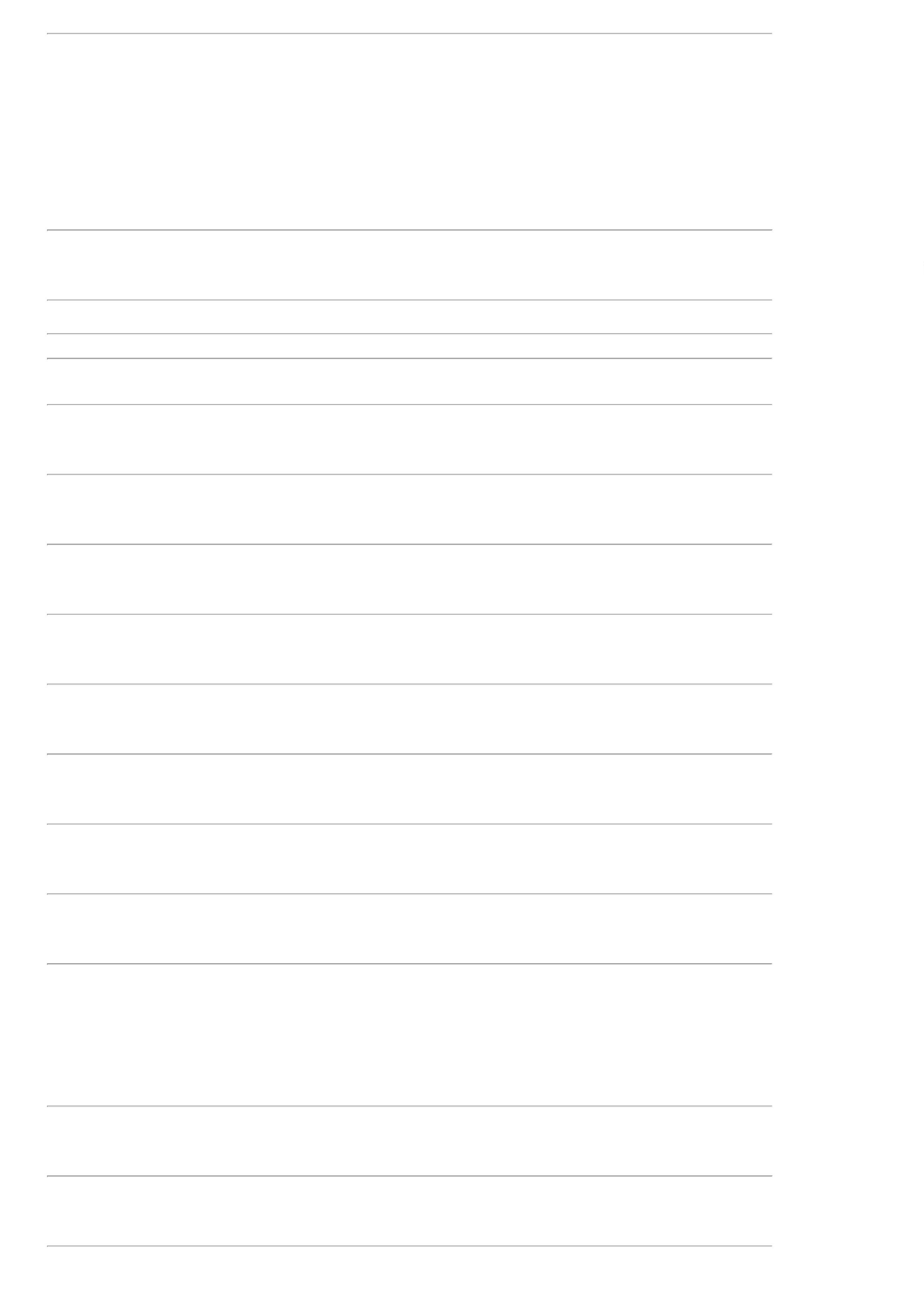 13/05/2022 14:41BionexoX4.5X8CM A -UNIDADEincorretamente oitem cotado.Silva02/05/202217:21DioneiCajueiro DaSilvaGRAMPEADOR DEMESA MEDIOGRAMPEADOR MEDIO -maxprintModernaPapelaria EireleR$R$220140223--unnullnull--5 Unidade R$ 56,000011.5X3.5X5.7CM -UNIDADE11,2000 0,000002/05/202217:21GRAMPO 26/6 PARAGRAMPEADOR CXDioneiCajueiro DaSilva5000 UNIDADES ->GRAMPOS 26/6GALVANIZADO - TOPModernaPapelaria EireleR$R$192unidade10 CaixaR$ 46,4000EM MATERIAL METALNA COR PRATA -CAIXA4,6400 0,000002/05/202217:21LACRE TIPO MALOTECORES DIVERSASMED. 03MM X 16CMDioneiCajueiro DaSilva-LACRE ESPINHA DEPEIXE; COMLACRE NUMERICO -cormofixModernaPapelaria EireleR$R$22262301--undundnullnull--200 Unidade R$ 20,00000,1000 0,0000NUMERAÇÃOSEGUENCIAL. -UNIDADE02/05/202217:21DioneiCajueiro DaSilvaMIDIA DVD VIRGEM4.7 GB - UNIDADEDVD - multilaser -multilaserModernaPapelaria EireleR$R$R$114,000037575100 Unidade1,1400 0,000002/05/202217:21PAPEL CONTACTTRANSPARENTE75G/M2.-> AUTOADESIVO, PARAREVESTIRDioneiCajueiro DaSilvaSUPERFICIES SECASEM GERAL, PAPEL EUSO EM FUNÇÕESADMINISTRATIVAS;MINIMO DE 45CM DELARGURA; COMESCALA EMPAPEL CONTACT CRISTALModernaPapelaria EireleR$R$28231-PLASTICAnull-25 Metros R$ 68,5000-DAC2,7400 0,000002/05/202217:21CENTIMETRO EGRAMATURA 75G/M2 - METROSPASTA ARQUIVO 12DIVISORIAS -DioneiCajueiro DaSilvaSANFONADA ->PASTA SANFONADAPLAST TRANSP TAMA4 12 DIVISORIAS;TAMANHO OFICIO -UNIDADEPASTA SANFONADA A4COM 12 DIVISORIAS -POLIBRASModernaPapelaria EireleR$R$R$221,280023910059--unidadenullnull-12 Unidade18,4400 0,000002/05/202217:21DioneiCajueiro DaSilva;Fornecedor 1respondeuPASTA AZ LOMBO0 ESTREITO TAMANHO 42883OFICIOPASTA AZ LOMBOESTREITO TAMANHO -framaModernaPapelaria EireleR$R$R$238,0000UNIDADE20 Unidadeincorretamente o 11,9000 0,0000item cotado.02/05/202217:21PASTA POLIONDAAZUL 6CM COMELASTICO -> PASTAPLASTICA EMPOLIONDA MODELOALVEOLAR NA CORDioneiCajueiro DaSilvaPASTA POLIONDA 55MM -polibrasModernaPapelaria EireleR$R$R$108,00003549389-unnull-20 UnidadeAZUL MEDIDA DECM D ALTURACOMPROMENTO8CM LARGURA8CM COMELASTICO5,4000 0,0000602/05/202217:2132DioneiCajueiro DaSilvaPILHA ALCALINAPALITO AAA 1.5 V -UNIDADEPILHA PALITO AAA -ELGINModernaPapelaria EireleR$R$R$262,50003346582---UNIDADEUNIDADEundnullnullnull---150 Unidade100 Unidade1,7500 0,000002/05/202217:21DioneiCajueiro DaSilvaPILHA ALCALINA7 PEQUENA AA 1.5 V - 2259UNIDADE- PILHA ALCALINAPEQUENA AA 1,5 V -ELGINModernaPapelaria EireleR$R$R$174,00001,7400 0,000002/05/202217:21DioneiCajueiro DaSilvaSACO PLASTICO 4PLASTICO P/ PASTA 0.06MM 4 FUROS - dacModernaPapelaria EireleR$R$5FUROS A4 -UNIDADE40000200 Unidade R$ 40,00000,2000 0,000002/05/202217:21TotalParcial:R$10.066,02001393.0Total de Itens da Cotação: 47Total de Itens Impressos: 23Programaçãode EntregaPreçoUnitário FábricaPreçoProdutoCódigoFabricanteEmbalagem Fornecedor Comentário JustificativaRent(%) Quantidade Valor Total UsuárioBOBINA PLASTICAPICOTADA TRANSPDioneiCajueiro Da30X40 CONTENDOPULIRE VILA500 UNIDADES PORBOBINA NOMATERIALPOLIETILENO -ROLOBOBINA PICOTADA 30X40- UNIPLAST - UNIPLASTCOMERCIO DEDESCARTAVEISEIRELIR$R$R$940,0000Silva139940-UNIDADEnull-40 Rolo23,5000 0,000002/05/202217:21TotalParcial:R$940,000040.0Total de Itens da Cotação: 47Total de Itens Impressos: 1https://bionexo.bionexo.com/jsp/RelatPDC/relat_adjudica.jsp4/5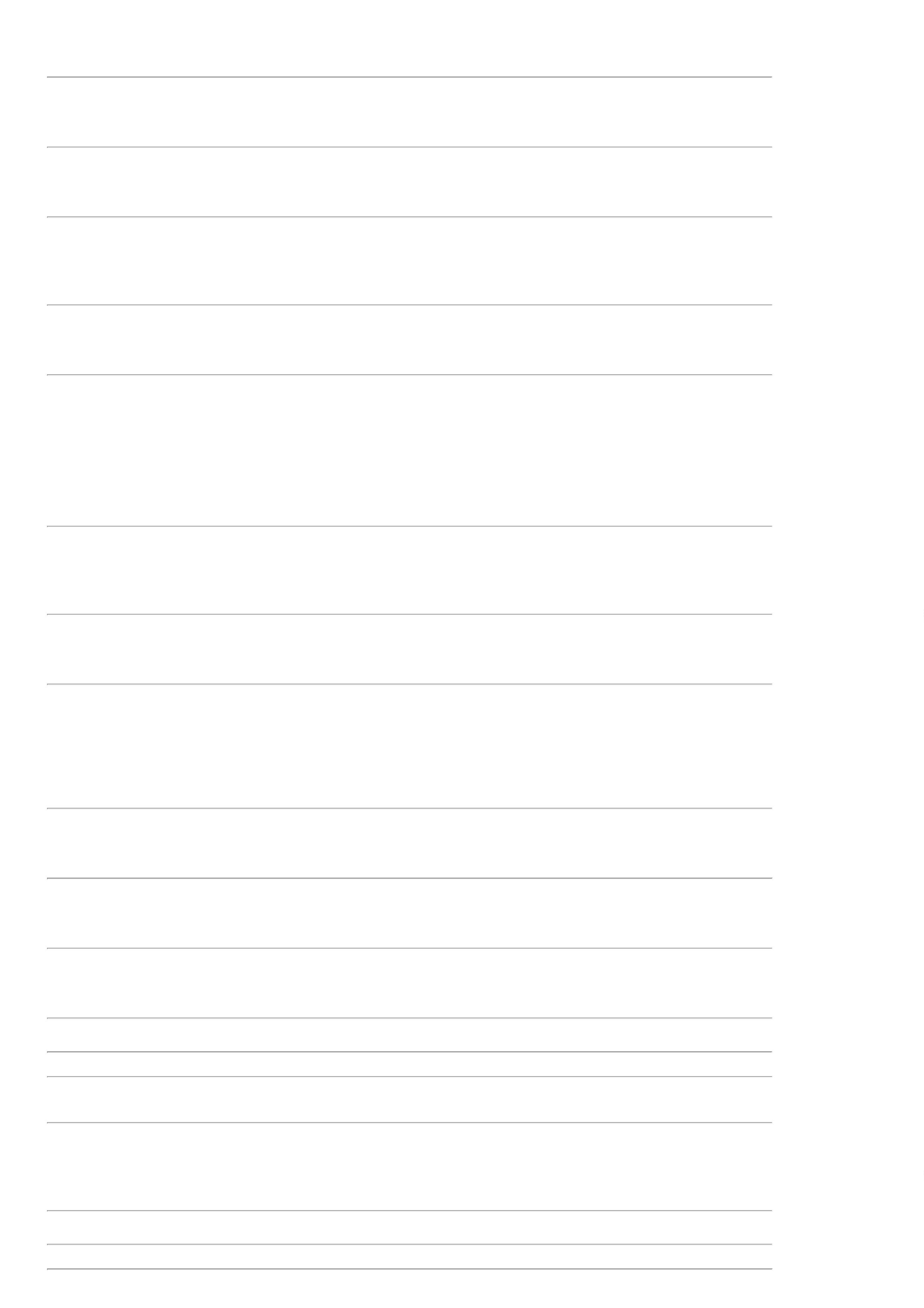 13/05/2022 14:41BionexoProgramaçãode EntregaPreçoUnitário FábricaPreçoProdutoCódigoFabricanteEmbalagem Fornecedor Comentário JustificativaRent(%) Quantidade Valor Total Usuário;Fornecedor 1não atendeDioneicondições depagamento/prazo.Fornecedor 2 não 215,0000 0,0000atingiufaturamentomínimoCajueiro DaETIQUETA ADESIVA2 CARREIRASETIQUETA 107 X 36 2CARREIRAS - PIMACOPapelariaDinâmica LtdaR$R$R$Silva1339936-CXnull6 Caixa1.290,0000107X36MM - CAIXA02/05/202217:21FITA ADESIVAEMPACOTADORADioneiCajueiro DaSilvaTRANSP. MONOFACE5X454FITA EMPAC. TRANSP.45X45 - ADEREPapelariaDinâmica LtdaR$R$161725-UNITARIOnull-12 RoloR$ 45,6000(EMBALADORA) -ROLO COMDIMENSOES DE5MM X 45 M - ROLO3,8000 0,000002/05/202217:214TotalParcial:R$18.01.335,6000Total de Itens da Cotação: 47Total de Itens Impressos: 2Programaçãode EntregaPreçoUnitário FábricaPreçoProdutoCódigoFabricanteEmbalagem Fornecedor Comentário JustificativaRent(%) Quantidade Valor Total UsuárioPASTA PLASTICATRANSP. CANELADAC/ GRAMPO TRILHODioneiCajueiro DaPASTA PLASTICATRANSPARENTE C/GRAMPO - DAC-> TIPO OFICIO;COM GRAMPOTRILHOPapelariaShalon EireliR$R$R$109,5000Silva3334211--11nullnull--50 Unidade2,1900 0,000002/05/202217:21ENCADERNADOR,COR FUMEDioneiCajueiro DaSilvaPASTA POLIONDAAZUL 4CM COMELASTICO -PASTA ELASTICO 40MM -DAC / ACPPapelariaShalon EireliR$R$41021504312354920 Unidade R$ 75,80003,7900 0,0000UNIDADE02/05/202217:21SUPORTEREGULAVEL P/NOTEBOOK 28 X 23CM -> PRODUTO EMPLASTICO OU METALLAVAVEL, COMDIMENSÕES8X23X2 FECHADO EALTURASDioneiCajueiro DaSilvaSUPORTE PARANOTEBOOK CROMADO -brigfhtPapelariaShalon EireliR$R$46-1null-6 Unidade R$ 267,600044,6000 0,000002/05/202217:212REGULAVEIS. 3 0DioneiCajueiro DaSilvaTINTA PRETA P/CARIMBOAUTOMATICO 40 ML;Fornecedor 1respondeuTINTA PARA CARIMBO 40ML - RADEXPapelariaShalon EireliR$R$47-1null8 Unidade R$ 35,2000incorretamente o 4,4000 0,0000item cotado.-UNIDADE02/05/202217:21TotalParcial:R$488,100084.0Total de Itens da Cotação: 47Total de Itens Impressos: 4Programaçãode EntregaPreçoUnitário FábricaPreçoProdutoCódigoFabricanteEmbalagem Fornecedor Comentário JustificativaRent(%) Quantidade Valor Total UsuárioPAPEL A4 EXTRABRANCO -> COMDIMENSOESDioneiCajueiro Da210X297 75G/M2APROXIMADAMENTE,PAPEL CHAMEX A4BRANCO - CHAMEXPapelariaTributária LtdaR$R$R$Silva27 MULTIUSO PROPRIOPARA IMPRESAO EMJATO DE TINTA,LASER E138-RESMAnull-400 Pacote17,2500 0,00006.900,000002/05/202217:21FOTOCOPIADORA. -RESMATotalParcial:R$400.06.900,0000Total de Itens da Cotação: 47Total de Itens Impressos: 1TotalGeral:R$2412.021.565,8200Clique aqui para geração de relatório completo com quebra de páginahttps://bionexo.bionexo.com/jsp/RelatPDC/relat_adjudica.jsp5/5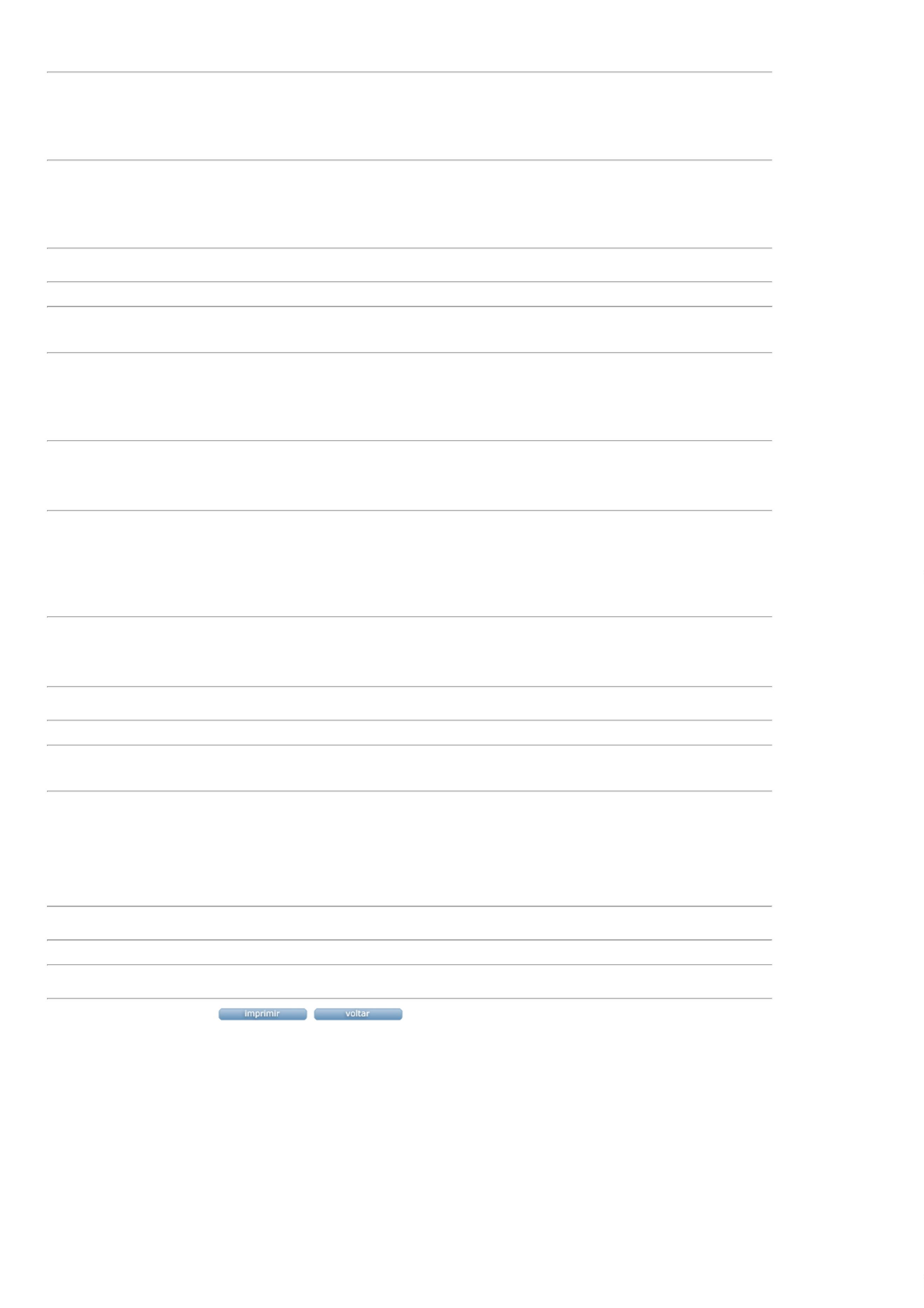 